《城镇供水》杂志（会刊）2024年征订单《城镇供水》杂志是中国城镇供水排水协会会刊，创刊于1981年，是住房和城乡建设部主管、中国水协主办的国内外公开发行的有关城镇供水排水的学术期刊。宗旨是宣传国家有关城镇供水排水的方针政策、法律法规，介绍国内外城镇供水排水先进技术、新工艺、新产品，交流城镇供水排水企业管理的成功经验，促进城镇供水排水事业的发展。《城镇供水》杂志刊登的主要内容有国家和建设部以及中国水协的文件、通知、法规和标准，供水排水行业专业人员撰写的生产技术和管理的文章。设有“水协播报”、“高端论坛”、“供水谈往”、“团标宣贯”、“企业文化 信息宣传”、“政策法规”、“水处理技术与设备”、“输配水技术与设备”、“水质分析与监测”、“自动化与信息技术”、“节约用水保护水资源”、“研究与探讨”、“企业管理”、“县镇供水排水”和“国际动态与译文”、“水工业产品信息”等栏目。《城镇供水》杂志面向国家、省、直辖市、计划单列市、地区政府的公用事业主管部门，地方水协、全国城市、县镇供水排水企业、自备水源单位、铁路水电段、节水和水资源管理部门以及与供水排水有关的科研设计单位、大专院校和设备材料生产厂商。《城镇供水》杂志是双月刊，单月末出版，国内统一刊号CN11—1703/TU，国际刊号ISSN1002—8420。每册30元，全年6期，总价180元。另征订2018、2019、2020、2021、2022、2023各年度的分装合订本，每年度每本订价200元，数量有限，欲购从速。《城镇供水》杂志由杂志社自办发行，单位和个人可通过邮局或银行汇款至杂志社订阅。《城镇供水》杂志的发行量逐年递增，具有广泛的阅读群体，深受读者的厚爱，望广大读者、作者、商家朋友继续支持我们，并欢迎广大商家继续刊登广告。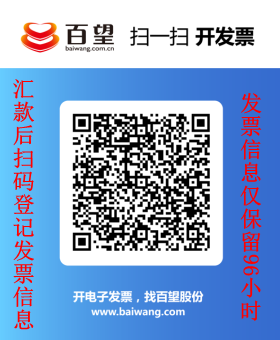 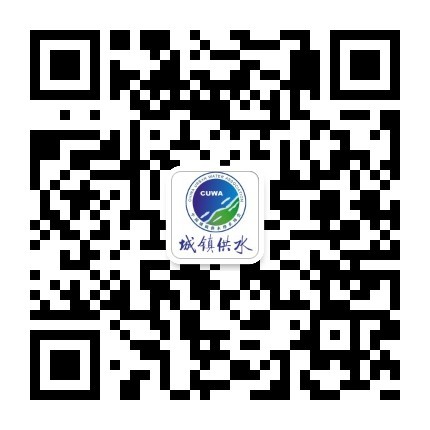 《城镇供水》杂志2024年订阅收据《城镇供水》杂志2024年订单回执 注：1、欢迎登陆网站www.czgszz.cn在线订阅；2、本回执填好后，可传真或电子邮件发回杂志社；3、杂志社发行部电话：010-66419847（兼传真）； 010-66410088—2819；传真：010-66411815电子信箱 ：czgszz@163.com；813543871@qq.com4、为避免邮寄丢失，请务必填写收件人信息。汇 款 凭 证 粘 贴 处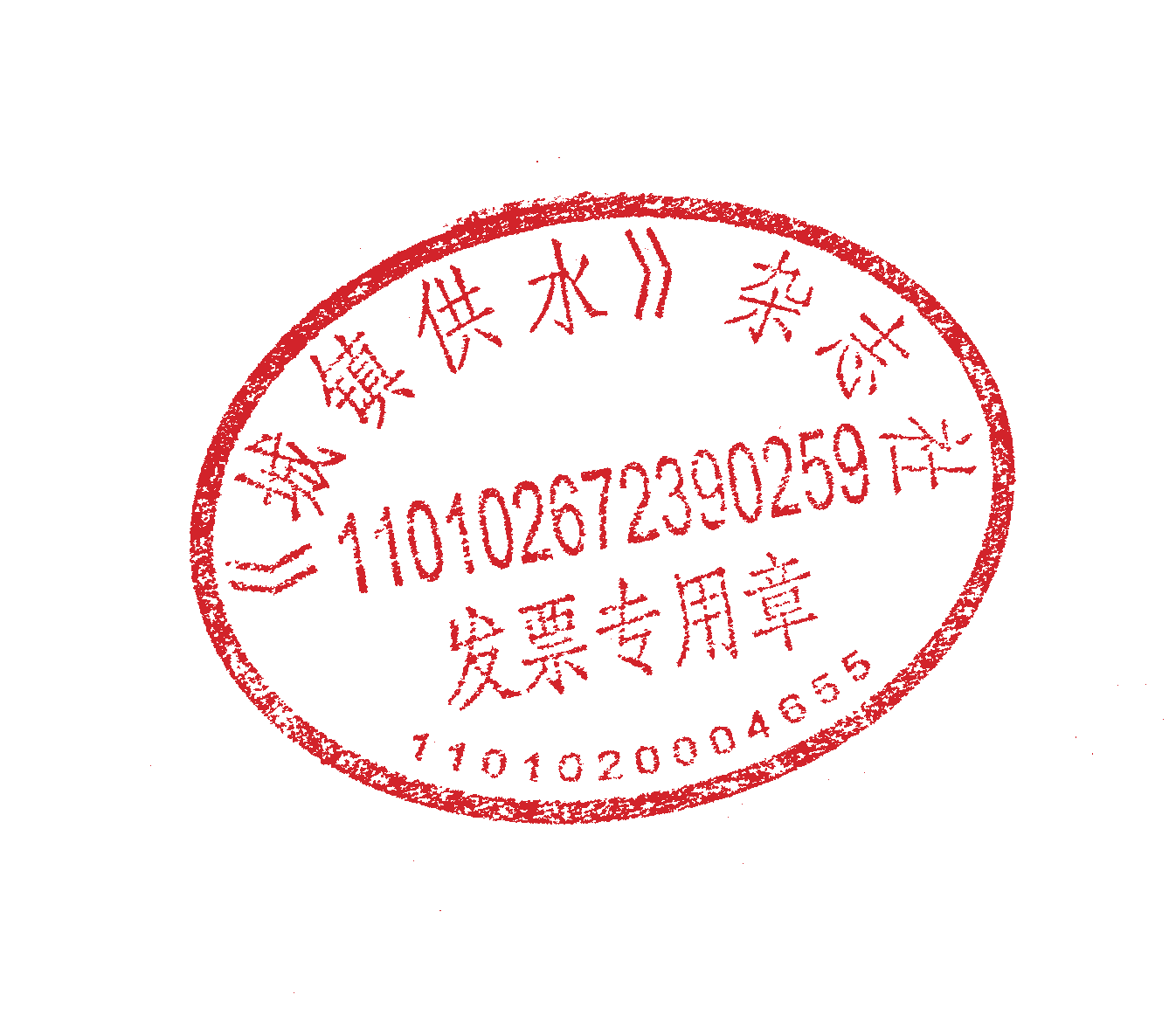 订阅单位（个人）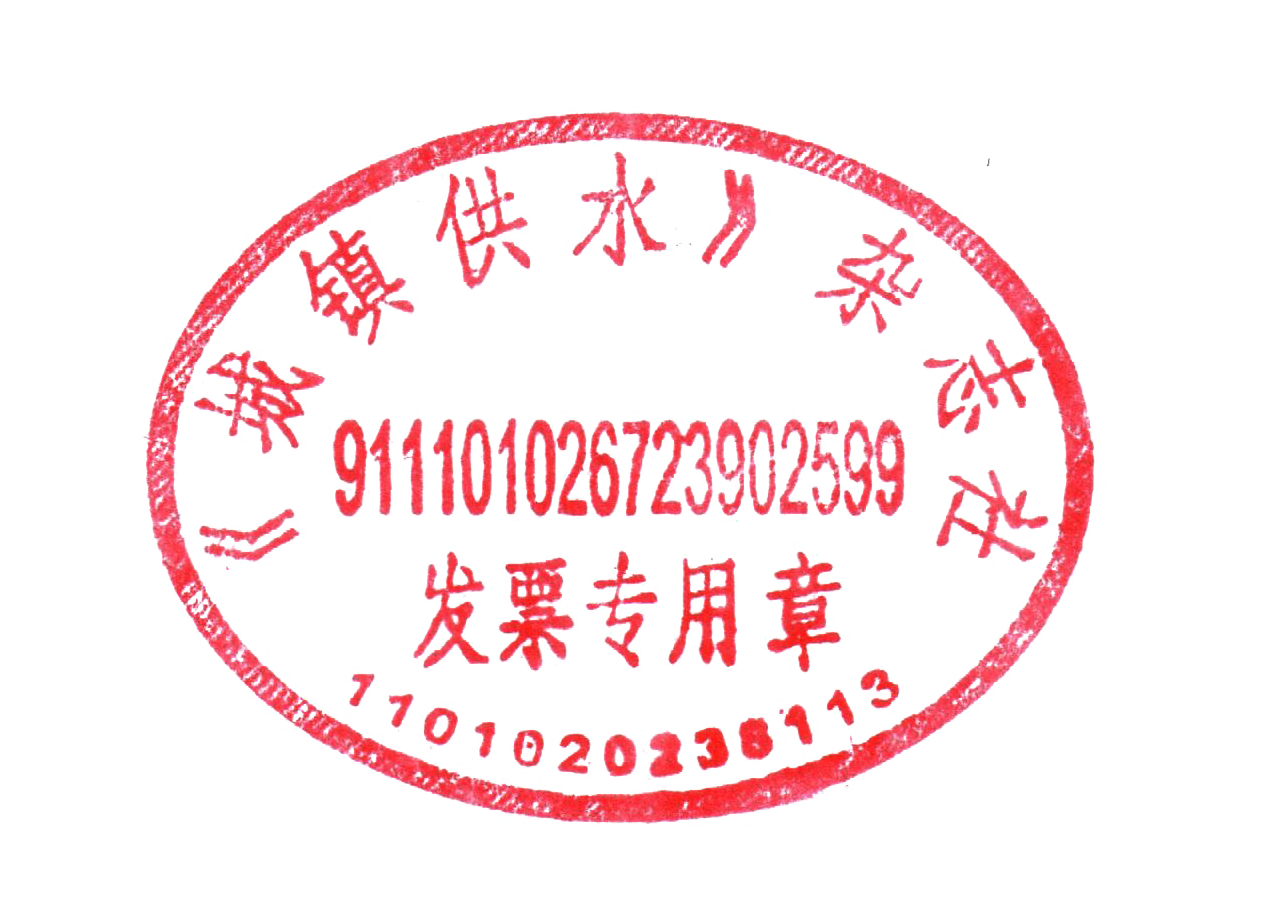 《城镇供水》（单行本）定价180元/份.年份数《城镇供水》（合订本）定价200元/本.年（2018、2019、2020、2021、2022、2023各年度）本数合计金额（大写）￥：单位名称收件人纳税人识别号（开票信息）邮  箱详  细  地  址联系电话详  细  地  址邮政编码单行本（全年6期）180元/份.年180元/份.年份  数合  订  本定价200元/本.年2023年     本    2022年     本    2021年     本2020年     本    2019年     本    2018年     本2023年     本    2022年     本    2021年     本2020年     本    2019年     本    2018年     本2023年     本    2022年     本    2021年     本2020年     本    2019年     本    2018年     本订单金额备     注